ПРОГРАММА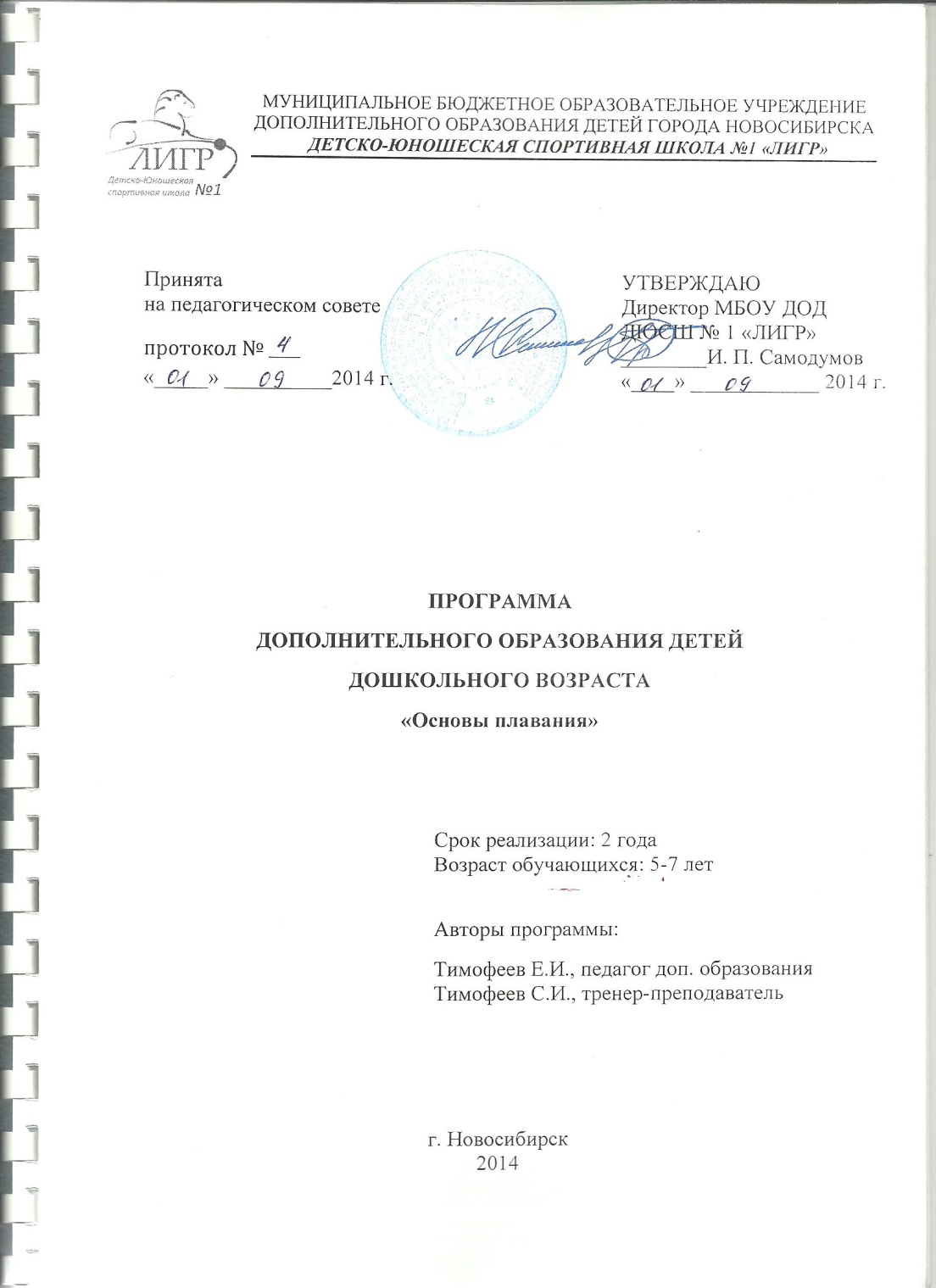 ДОПОЛНИТЕЛЬНОГО ОБРАЗОВАНИЯ ДЕТЕЙ ДОШКОЛЬНОГО ВОЗРАСТА«Основы плавания» (общеразвивающая)Срок реализации 2 года.АННОТАЦИЯПрограмма  дополнительного образования детей дошкольного возраста «Основы плавания» (далее Программа) разработана в соответствии с Концепцией развития физической культуры и спорта в РФ, нормативно-правовыми основами, регулирующими деятельность спортивных школ, с учетом многолетнего опыта работы ДЮСШ №1 «ЛИГР» по обучению детей плаванию.Программа составлена с использованием  научно-методических работ  авторов: Н.Г.Соколовой «Плавание и здоровье малыша» (Ростов-на-Дону, 2007); К.Белой «Первые шаги» (Москва, 2002.); Н.Ж.Булгаковой «Познакомьтесь – плавание» (Москва, 2002) и др.Программа предусматривает организованные групповые занятия с детьми от 5 до 7 лет под руководством квалифицированного педагога не более 3 раз в неделю, продолжительностью до 45 минут.Дошкольный возраст является одним из наиболее важных периодов в жизни человека, когда закладываются основы здоровья  и всесторонней двигательной подготовленности (Набатникова М.Я., 1982; Горская И.Ю., 2008 и др.).По мнению большинства авторов, занятия плаванием в дошкольном возрасте, оказывают глубокое воздействие на организм детей,  способствуют их всестороннему физическому развитию, формированию правильной осанки, укреплению нервной, сердечно-сосудистой, дыхательной и мышечной систем, а также профилактике простудных заболеваний (Фирсов З.П., 1980; Оноприенко H.H., 1981; Кардаманова H.H., 2001; Еремеева Л.Ф., 2005; Петрова Н.Л., Баранова В.А., 2006 и др.). Кроме того, навык плавания является необходимым для безопасного и комфортного взаимодействия человека с водной средой.Раннее обучение плаванию обусловлено необходимостью совершенствования механизмов терморегуляции, повышающих иммунологические свойства и совершенствования адаптации к разнообразным условиям внешней среды. При систематических занятиях плаванием укрепляется нервная система, улучшается аппетит, повышается общий тонус организма, совершенствуются движения. Плавание благотворно влияет не только на физическое развитие ребёнка, но и на формирование его личности. Занятия плаванием развивают такие черты личности, как целеустремлённость, настойчивость, самообладание, смелость, дисциплинированность, умение действовать в коллективе. Среди мотивов, побуждающих детей 5–6 лет к занятиям плаванием, основную роль играют желание и стремление к игровым действиям в воде,  так как использование различных игровых ситуаций способствует быстрому формированию навыков плавания у детей (Глазырина Л.Д., 1992; Воронова Е.К., 1995; Бушкевич В.А., 1997), поэтому в предлагаемой Программе начального обучения плаванию довольно значительное место отводится изучению игр и развлечениям на воде.В Программе широко применяется игровой и соревновательный методы.  Процесс реализации Программы требует от педагога эмоциональной формы подачи заданий, выразительной образной речи, её сопровождения жестами, мимикой.	Занятия основаны на игровом методе с использованием подвижных и тематических игр и игровых упражнений, что способствует развитию образного мышления.Данная программа имеет цель: укрепление здоровья детей через приобщение к активным занятиям плаванием.Задачи:Формирование потребности в регулярной двигательной активности.Содействие гармоничному физическому развитию. Формирование разносторонней физической подготовленности, согласно возрастным особенностям.Начальное обучение плаванию способам  плавания «кроль на груди» и «кроль на спине».Поиск и отбор талантливых детей для дальнейшего совершенствования и подготовки спортивного резерва школы.В результате освоения программы укрепление здоровья детей через приобщение к активным занятиям плаванием.УТВЕРЖДАЮДиректор МБУДО ДЮСШ №1 «ЛИГР»___________________И. П. СамодумовПриказ №______от ___________2017 г.                                                                                 Учебный план (2017-2018 год) групп СОГ-1к программе дополнительного образования детей «Основы плавания» (общеразвивающая) УТВЕРЖДАЮДиректор МБУДО ДЮСШ №1 «ЛИГР»___________________И. П. СамодумовПриказ №______от ___________2017 г.                                                                                 Учебный план (2017-2018 год) групп СОГ-2к программе дополнительного образования детей «Основы плавания» (общеразвивающая) Содержаниесентябрьоктябрьноябрьдекабрьянварьфевральмартапрельмайиюньиюльавгуствсего часовОФП22222222222325СФП1111111111111Теоретическая подготовка22228Контрольные нормативы22ИТОГО часов43353353552446Содержаниесентябрьоктябрьноябрьдекабрьянварьфевральмартапрельмайиюньиюльавгуствсего часовОФП6666666666465СФП11111111111213Теоретическая подготовка2222210Контрольные нормативы224ИТОГО часов99797779979492